                                    Российская Федерация          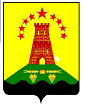 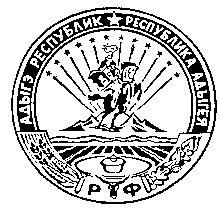                                       Республика Адыгея                                Совет народных депутатов                             муниципального образования                       «Дукмасовское сельское поселение»х. Дукмасов                                                                                                 16.07.2012г.                                                                                                                                     № 203Р Е Ш Е Н И ЕСорок девятой сессии  второго созыва  Совета народных депутатовмуниципального образования «Дукмасовское сельское поселение»О назначении даты выборов главы муниципального                                                                  образования   «Дукмасовское  сельское  поселение».                В соответствии с частью 5 статьи 12 Закона Республики Адыгея «О выборах   главы муниципального образования», пунктом 2 статьи 9 Устава муниципального образования «Дукмасовское сельское поселение»,  Совет народных депутатов  муниципального  образования  «Дукмасовское  сельское  поселение»                      р е ш и л :           1.  Назначить дату  выборов  главы муниципального образования  «Дукмасовское сельское поселение»  на 14 октября  2012 года.          2. Опубликовать данное решение в районной газете «Заря».        Глава муниципального образования        «Дукмасовское сельское поселение»                                        В.П.Шикенин